Expert Patients Programme 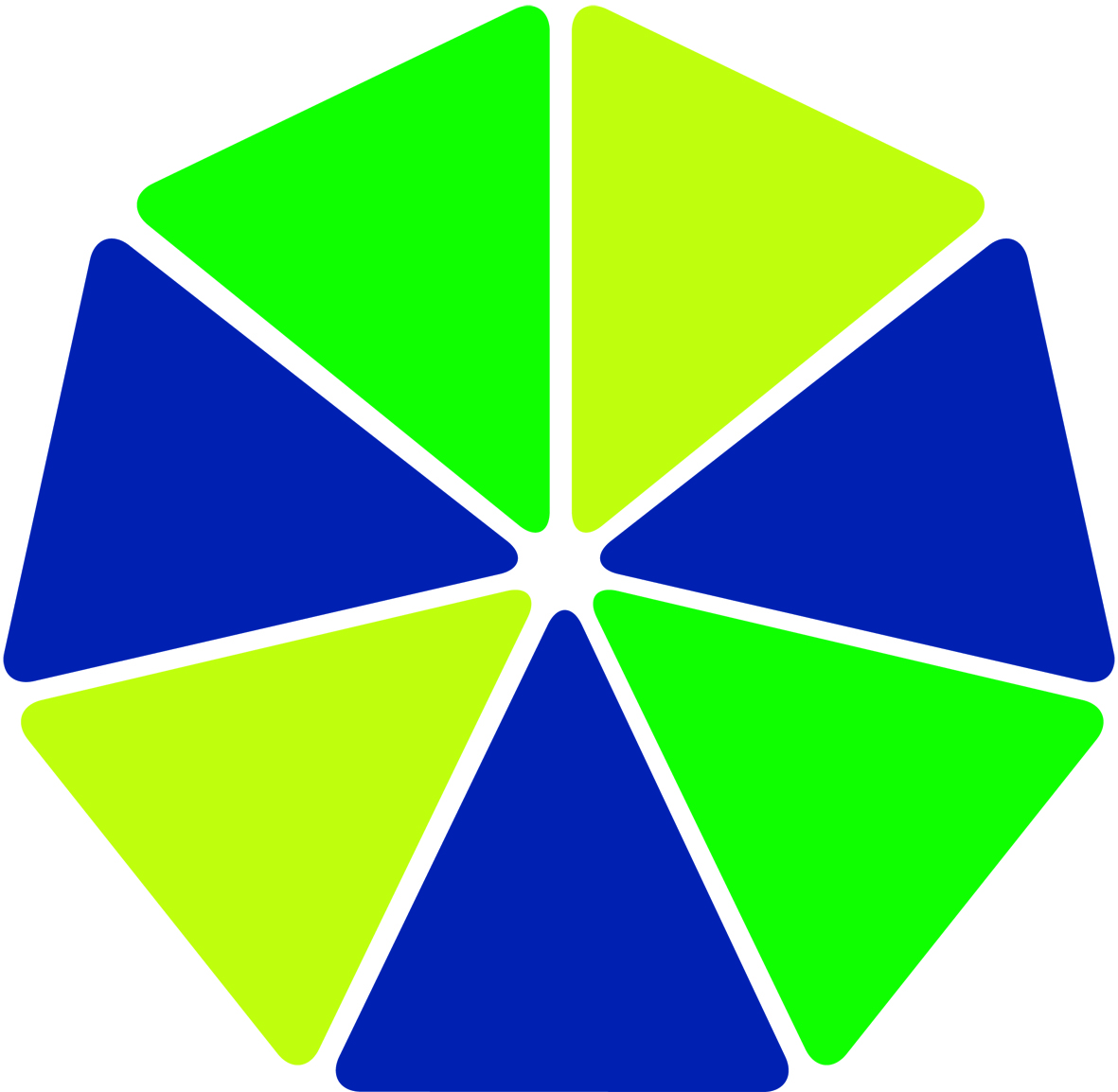 Would you like to: Learn new skills to manage your health condition?Develop confidence and lead an improved quality of life?Meet others and share similar experiences?Learn about developing more effective relationships with healthcare professionals?For course dates and further information please contact:Jan White, Expert Patients Programme Co-ordinator01752 201892www.plymouthguild.org.uk/long-term/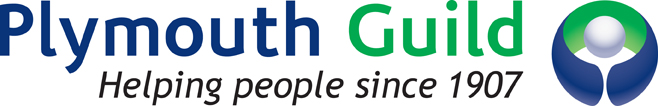 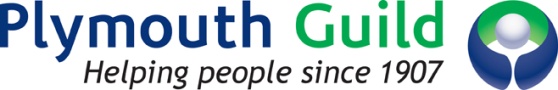 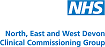 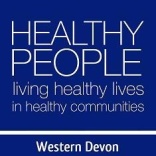 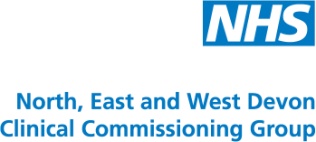 Company Limited by Guarantee    Reg.No. 2610208 England    Reg. Charity No. 1066776
Company Registered Office: Ernest English House, Buckwell Street, Plymouth, PL1 2DA
Chief Executive: George Plenderleith	